Job title: Medical Illustrator 	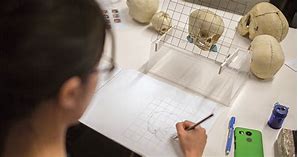 Job title: Medical Illustrator Clinical photographerMedical illustrators produce photographs, videos and graphical images for use in healthcare.Entry requirements: University:You'll need a degree in a relevant subject like:photographygraphic designillustrationart and designYou can apply for a trainee position as a medical illustrator in a healthcare setting once you finish your degree.You'll usually need:5 GCSEs at grade 4 (C) or above, including English, maths and sometimes a science2 to 3 A levels for a degreeWork:You can apply to do a postgraduate qualification if you're already working in healthcare and you have a relevant degree. For example, courses include clinical photography and graphic design in healthcare.Career tips:Medical illustration is a small and specialised field, and there's a lot of competition for vacancies. You'll improve your job prospects if you also have relevant work experience. Some courses include work placements, or you could contact your local university or NHS trust's medical photography department to arrange a visit or some work shadowing.Skills required: You'll need:to be thorough and pay attention to detail design skills and knowledge knowledge of computer operating systems, hardware and software thinking and reasoning skills the ability to use your initiative the ability to accept criticism and work well under pressure to be flexible and open to change patience and the ability to remain calm in stressful situations to be able to carry out basic tasks on a computer or hand-held deviceWhat you'll do: Your tasks will depend on your specialism and may include:recording a patient's condition using a digital camera or videotaking photographs to monitor the effectiveness of operations and treatmentsusing specialist equipment and techniques to capture 3D images of structures like the eye, and to record specific proceduresworking closely with doctors, nurses and patients in hospitals and university medical departments. photographing non-accidental injuries, in forensic photographyproviding bereavement photography for grieving parentscopying evidence from slides and x-raysusing software to produce presentationscreating visual materials for teaching and research purposesproducing photography and artwork for publicity materials, annual reports, staff newspapers and websites.What you’ll earn: £24,214 Starter to £37,267 ExperiencedWorking hours, patterns and environment:39-41 hours per weekOn call, on a rota You could work in a photographic studio or in an NHS or private hospital.You may need to wear protective clothing.Career path and progression:With experience, you could progress to a management role. With further study, you could also move into research or teaching.